Kijkwijzer 5 fasen modelDe kijkwijzer is bedoeld als hulpmiddel om collega’s te stimuleren leerlingen uit te dagen eigenaarschap te ontwikkelen en te nemen voor hun eigen leerproces. Je stimuleert elkaar en bovenal de leerlingen om het beste uit zichzelf te halen. De wijzer is gebaseerd op het 5-fasen model van Ked Coach van Sense (Kunskapskolan, zie bijlagen) Het KED-programma daagt leerlingen uit het beste uit zichzelf te halen. De school daagt haar medewerkers uit hetzelfde te doen. Je leert om iedere leerling individueel te coachen op zijn of haar leerproces. Als het gaat over de ontwikkeling van leerlingen ondersteun je hen met name om zelf verantwoordelijkheid te nemen voor het stellen van leerdoelen en het behalen van hun resultaten. De coach faciliteert dit proces zo goed mogelijk en houdt rekening met de verschillende behoeften, voorkeuren en manieren van leren van de leerling. InleidingHuidige situatie/reflectie (feedback)Doelen stellen (feed up)Strategieën kiezen (feed forward)Conclusies trekken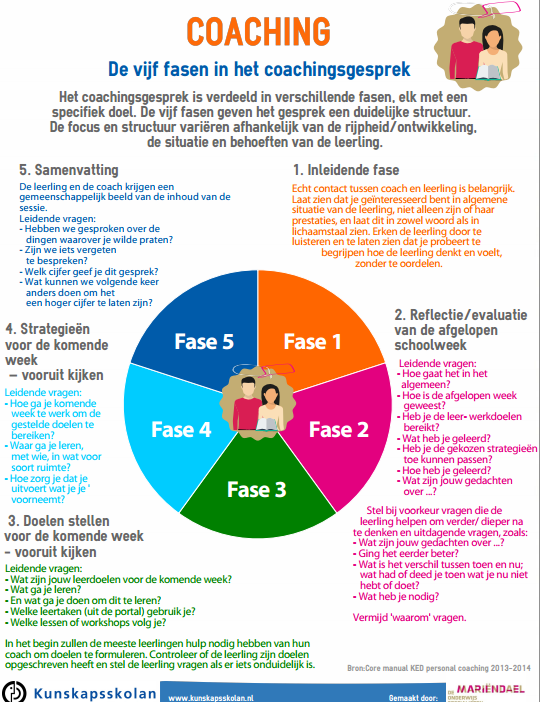 IndicatorenOnder niveauOp niveauBoven niveauVastleggingDe coach bespreekt dat de leerling het verslag maakt van het gesprekHet gesprek is veiligDe coach stelt de leerling op zijn gemakDe relatie tussen coach en leerling is goedDe coach toont interesse voor de leerlingIndicatorenOnder niveauOp niveauBoven niveauOp weg naar doelenDe coach checkt hoe ver de leerling is op weg naar de geformuleerde doelenControleDe coach controleert of de leerling de doelen echt behaald heeftReflectie op strategieënDe coach laat de leerling de effectiviteit van de gebruikte strategieën verwoordenEvaluatie van strategieënDe coach geeft de leerling feedback over de effectiviteit van de gebruikte strategieënReflectie op leerhoudingDe coach laat de leerling de eigen leerhouding verwoordenMotivatieDe coach vraagt naar de motivatie van de leerling voor de besproken leerinhoudEvaluatieDe coach geeft de leerling feedback over de leerhoudingIndicatorenOnder niveauOp niveauBoven niveauDoelen formuleren De coach stimuleert de leerling zijn/haar eigen doelen te formuleren in eigen woordenDoelen zijn duidelijkDe coach checkt of alle leerdoelen duidelijk zijn voor de leerlingHoge doelenDe coach daagt de leerling uit hogere doelen na te strevenIndicatorenOnder niveauOp niveauBoven niveauKeuzes maken in strategieënDe coach stimuleert de leerling afwegingen te beargumenteren over de gekozen strategieën Bijstellen van strategieënDe coach laat de leerling de gevolgde strategieën bijstellen/aanscherpenTe gebruiken strategieënDe coach laat de leerling de meest geschikte strategieën beschrijven passend bij het leerdoelNieuwe strategieënDe coach daagt de leerling uit nieuwe strategieën toe te passenPlannenDe coach laat de leerling een planning opstellen om de leerdoelen te bereikenIndicatorenOnder nivaeuOp niveauBoven niveauSamenvattenDe coach laat de leerling zijn/haar eigen doelen en toe te passen strategieën herhalenEvaluatieDe coach biedt de leerling de ruimte het gesprek te evaluerenFeedbackDe coach biedt de leerling de ruimte feedback naar de coach te geven0. Voorbereiding1. Introductie2. Huidige situatie3. Doelen stellen4. Strategieën kiezen5. Conclusie trekkenVoorbereidenAfstemmenInventariserenVan leerdoelen naar werkdoelenActiesAfspraken maken en samenvattenHulpvragen voorbereidenBekijken logboek of aantekeningenBegeleidende vragenHoe is het me?Hoe is je dag?Wat voor leuks heb je afgelopen wek gedaan?Zijn er nog andere dingen gebeurd?Uitdagende vragenHoe denk jij erover?Ging het de vorige keer beter?Hoe werkte je toen?Wat heb je nodig?Begeleidende vragenWaar sta je nu?Hoe is het gegaan?Wat heb je de afgelopen periode gedaan?Heb je je doelen bereikt?Heb je je strategieën toegepast?Uitdagende vragenWelke strategieën werkte bij jou?En welke niet?Wat ging er goed?Waar liep je tegen aan?Wat heb je nodig?Vragen naar LeerdoelenWaar wil je aan werken?Wat ga je leren? Wat zijn je doelen voor de komende week? Vragen naar werkdoelenWat wil je gaan doen? Hoe ga je dat leren?Uitdagende vragenAls je zou willen kiezen, wat zou je dan kiezen?Wat zou je over een jaar zeggen over deze keuze?Wanneer ga je het doen?Welke middelen heb je nodig?Hoe plan je je tijd om je leerdoelen te halen?Met wie ga je het doen?Waar ga je het doen?Aan wie zou je hulp kunnen vragen?Als het niet loopt zoals je denkt, wat maakt dat je niet op gaat geven?Wat waren de belangrijkste punten van ons gesprek?Heb je de hulp gehad om door te gaan?Waar zijn we vergeten het over te hebben?Wel cijfer zou je dit coachingsgesprek geven?Wat is er nodig om een hoger cijfer aan dit coachingsgesprek te geven?Je bent voorbereid op het gesprek met juiste mind setEr is een klikJe bent samen afgestemdJe hebt helder waar de leerling staat ten aanzien van zijn/haar doelJe hebt helder wat het doel is waaraan door de leerling gewerkt gaat wordenJe hebt samen vastgesteld hoe de leerling het gaat aanpakkenJe hebt de afspraken samengevat